Colleagues refer to me as “honey,” “baby,” or “sweetheart.”Colleagues or students comment on my appearance.Colleagues ask me to take notes in meetings.Ideas I offer in meetings are attributed to other colleagues.Colleagues seldom ask me to collaborate on grant proposals or projects.Colleagues interrupt, talk over or ignore me.I have been called a feminist as an insult.I have been called a troublemaker for raising issues of gender, race, or other forms of difference.I have been asked to speak for my group.Colleagues have made indirect or direct sexual comments to me.I have been discouraged from conducting research on issues of gender, race, or other forms of difference.Colleagues assume I can’t do some tasks because of my gender, race, or some other form of difference.Often 	    Occasionally	   Seldom     Never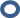 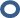 